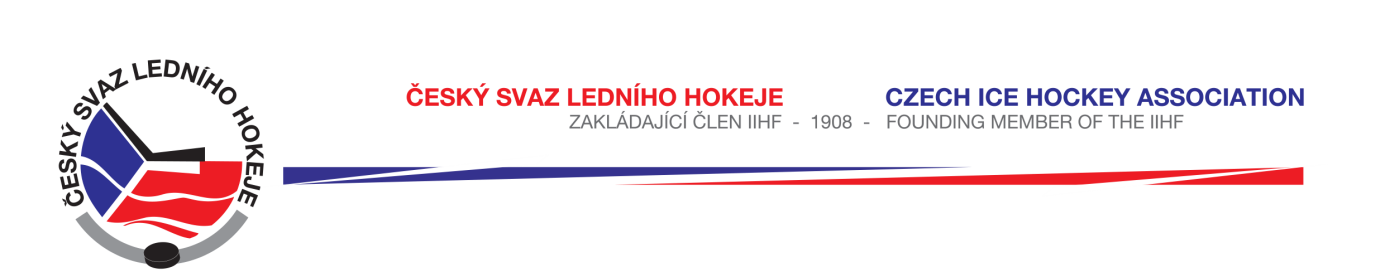 	Královéhradecký KVV ČSLHZápis č. 5/2016-2017Ze zasedání STK – dne 6. 10. 2016 v Hradci KrálovéPřítomni:  J. Šťavík, P. Luštinec, L. BalášováOmluven: V. Votroubek, T. TopolSTK bere na vědomí rozhodnutí VV ČSLH o schválení výjimky z Přestupního řádu mimo klubů extraligy a I. ligy konkrétně z ust. čl. 7 odst. 2. písm. a) bodu i. pro soutěžní ročník 2016-2017 následovně: „v utkání krajské ligy dorostu mohou za družstvo do 30.04.2017 nastoupit hráči na střídavé hostování, a to z Ligy staršího dorostu (avšak pouze hráči ročníku narození 2000), Extraligy mladšího dorostu a Ligy mladšího dorostu. Nastoupí-li za družstvo klubu jakýkoliv hráč startující na základě věty první alespoň k jednomu utkání, ztrácí klub oprávnění zúčastnit se v sezóně 2016-2017 kvalifikace o postup do Ligy staršího dorostu“.STK bere na vědomi sdělení VV ČSLH o udělení výjimky pro klub TJ Sp. Nové Město n.M. a St.Nový Bydžov v soutěži LSŽ ohledně navýšení počtu mladších hráčů v s. 2016-2017. Seznam hráčů, kterým byla výjimka udělena, je evidován STK a založen na sekretariátu KVV ČSLH.STK bere na vědomí žádost HCM Jaroměř pro udělení výjimky v kategorii dorostu ohledně výstroje hráčů – stejná barva kalhot. STK uděluje výjimku pro 1. a 2. kolo soutěže.STK při kontrole zápisů o utkání LSŽ zjistila, že nebylo sehráno u. č. 7019 mezi družstvy SK HC Opočno – SK Třebechovice p.O. z důvodu nízkého počtu hráčů hostujícího týmu. Utkání bylo sehráno jako přátelské. Vzhledem k tomu, že ze strany obou klubů je vůle utkání sehrát, bere STK na vědomí a schvaluje náhradní utkání. Nový termín utkání nahlásí kluby do 31. 10. 2016.STK žádá kluby, aby zaslaly seznamy rozhodčích, kteří budou řídit utkání minihokeje (včetně I. části KLP). STK upozorňuje, že utkání řídí rozhodčí s platnou licencí a rozhodčí vyškolení pro minihokej. Zároveň je nutné upozornit delegované rozhodčí na povinnost zápisy odesílat včas a vyplňovat všechny předepsané kolonky včetně podpisu rozh. a poznámek k utkání.Změny oproti RS, hlášení času začátku utkání a oboustranně potvrzené dohody bere STK na vědomí dle systému HoSys.Schválená utkání:KLM 	1005, 1009 – 1013, 1012 – nejsou sečteny trestyKSM 	2001 LSD 	6104 (pouze kopie), 6126 – chybí podpisy čár.rozh.,  					6127 – družstvo HC Poděbrady nastoupilo b ez RP – kontrola provedena STK	     	6101 – 4.11., 6110 – 21.10., 6116 – 26.10.KLJ  	3001 – 3004KLD 	4002 – 4004							chybí: 4001LMŽ/LSŽ 	5009 – pozdě odeslaný zápis (rozh. Umplauf),  5018, 5019, 5020/7020, 7002 		7001 – 13.11.,  5004/7004 – 12.10., 7007 – 23.10., KLP 	4504 – 4509							chybí: 4501 – 4503Mini 08	3501 – 3506, 3510 – 3521					chybí: 3507 – 3509Mini 09	2504 – 2506							chybí: 2501 – 2503 Zapsala: Lucie BalášováČ.utkáníHOKTermínČasZSPoznámka3010Frýdlant – Nové Město14.10.1619:00FRZměna času5034Nové Město – Trutnov29.10.169:00NMZP5070Trutnov – Nové Město17.12.169:00TUZP4630-4632Turnaj Nové Město23.10.169:00NMSTJK souhlasí